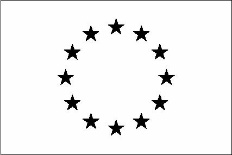 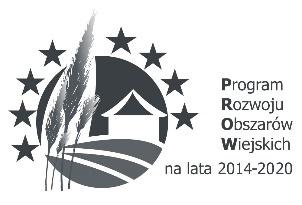 RI.042.2.2024 							        Zamość, 04.04.2024 r. INFORMACJA DOTYCZĄCA ZAPYTANIA OFERTOWEGO NR RI.042.2.2024 Z DNIA 03.04.2024 r.Zapytanie ofertowe na dostawę wraz z montażem urządzeń placu zabaw oraz wykonanie nawierzchni bezpiecznej w ramach zadania „Rozbudowa placu zabaw w miejscowości Jatutów – etap II”W związku z zaistniałymi omyłkami pisarskimi Zamawiający poprawia zapisy zapytania ofertowego:w punkcie V. WARUNKI UDZIAŁU W POSTĘPOWANIUzapis: "- Wykonawca nie wcześniej niż w okresie ostatnich 3 lat, (...)" zmienia się na:" - Wykonawca nie wcześniej niż w okresie ostatnich 5 lat, (...)"w punkcie VI. WYMAGANE DOKUMENTYzapis "2. Oświadczenie, że Wykonawca spełnia warunki udziału w postępowaniu, określone 
w punkcie VI - załącznik nr 2 do niniejszego zapytania ofertowego," zmienia się na:"Oświadczenie, że Wykonawca spełnia warunki udziału w postępowaniu, określone w punkcie V - załącznik nr 2 do niniejszego zapytania ofertowego," w punkcie III. OPIS PRZEDMIOTU ZAMÓWIENIAdodaje się zdanie:"Dokumentacja projektowa zawiera poglądowy wygląd urządzeń zabawowych."W załącznikach do postępowania zostaje dodane poprawione zapytanie ofertowe.Ryszard GliwińskiWójt Gminy Zamość